								Toruń, 4 grudnia 2023 roku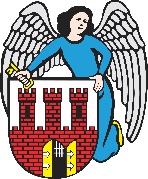     Radny Miasta Torunia        Piotr Lenkiewicz								Sz. Pan								Michał Zaleski								Prezydent Miasta ToruniaWNIOSEKPowołując się na § 18.1 Regulaminu Rady Miasta Torunia zwracam się do Pana Prezydenta z wnioskiem:- o informację na temat możliwości i planów dotyczących montażu ekranów dźwiękochłonnych w pasie ul. Łódzkiej i ul. Włocławskiej (na odcinku równoległego biegu ulic) UZASADNIENIEW opracowanym dokumencie jakim jest strategiczna mapa hałasu dla miasta Torunia wskazano, że przedmiotowe ulice jako przekraczają normy hałasu. Zostały one określone jako ulice, w których przekroczenia wstępują, a nie są tylko potencjalnym zagrożeniem. Ten hałas odczuwany jest tu codziennie. Co więcej w tej lokalizacji notuje się zwiększoną emisję spalin, ze względu na przelotowy (tranzytowy) charakter ulic. Wokół ulic Łódzka i Włocławska bardzo rozrosła się zabudowa mieszkaniowa, przybyli nowi mieszkańcy, nowe kompleksy handlowo – usługowe. W związku z powyższym proszę o informację na temat możliwości (technicznych) a także faktycznych planów (czy takowe są) zamontowania we wskazanym odcinku ulic ekranów dźwiękochłonnych.                                                                        /-/ Piotr Lenkiewicz										Radny Miasta Torunia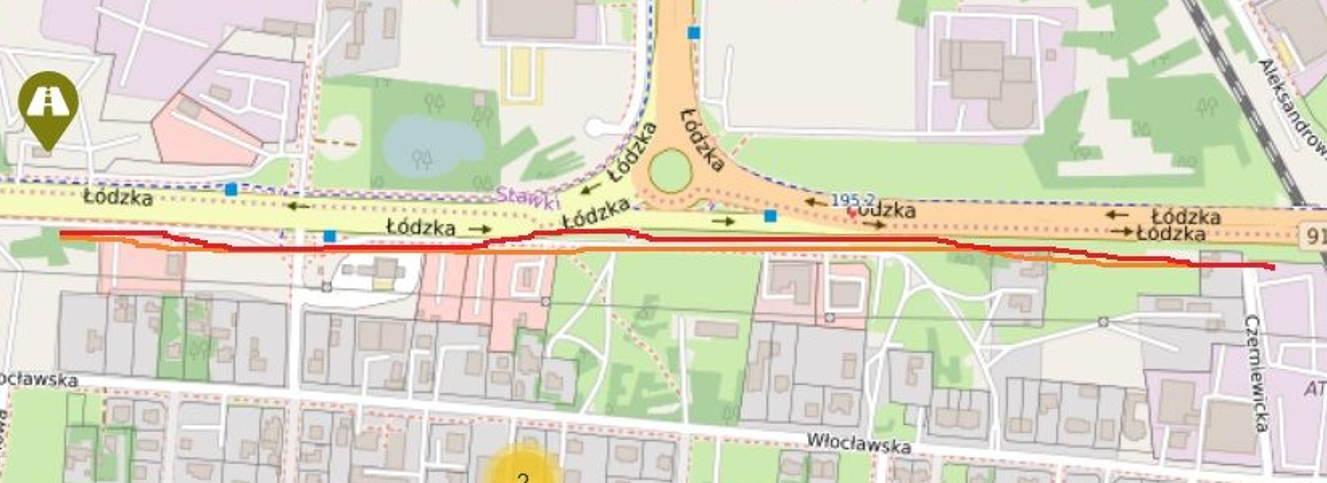 